India’s National English monthly on Aquaculture  1 year (12 issues):  Rs 800                      2 years (24 issues): Rs 1500       3 years (36 issues): Rs 2000                    5 years (60 issues): Rs 3000 Payment for subscription should be sent by Cheque/Bank Draft drawn in favour of NRS Publications, payable at Hyderabad.Name of the Company: .................................................................................................................... Mr/Ms: .................................................................................Designation: ......................................Address: ...........................................................................................................................................………………………………………………………………………………………………………………… Place / City: ............................................. State: ................................... Pin Code: ......................Mobile: ....................................... Tel: ................................ E-mail: ....................................................PAYMENT: Please find enclosed a Bank Draft/Cheque No ............................. dated ..................... for Rs ....................favouring 'NRS PUBLICATIONS', payable at Hyderabad, India. Please send the magazine to the above address. Date:											     SignaturePayment may also be sent through wire transfer. Our Bank Account details are:A/c Name: NRS Publications, Bank Name: ICICI Bank Limited, A/c No: 000805004644,IFSC Code: ICIC0000008, PAN No. ABMPM6671L, Swift Code: ICICINBBNRI.NATURE OF ACTIVITY (Please mark √ in the appropriate box)    Hatchery     Feed Manufacturer     Pharmaceutical Co. / Healthcare / Nutrition    Equipment Manufacturer      Processing     Consultant     Exporter    Technical Expert    Insurance Company                     Integrated Farming     Dealer / Distributor for: Feed / Pharmaceutical / Equipment / Hatchery           Others 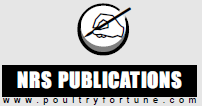 Mail this Subscription Order Form duly filled in along with payment to: The Circulation Department, AQUA INTERNATIONAL, NRS PUBLICATIONS	BG-4, Venkataramana Apartments, 11-4-634, A.C.Guards, Near IT Towers, Hyderabad - 500 004, India. Tel: 2330 3989, Mob: 96666 89554E-mail: info@aquainternational.in; forum@aquainternational.in, Website: www. aquainternational.inFOR OFFICE USE Inward No. ...................... Received on ............................ DD/Cheque No: ......................... Date : ......................... Subscription No. : .................................. Initial: ................................